Spółdzielnia Budownictwa Mieszkaniowego „Jedność”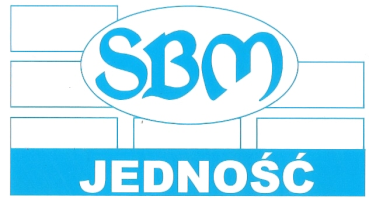 18-400 Łomża, ul. Księżnej Anny 25/25ATel. sekretariat  451-077-593www.sbmjednosc.com.ple-mail: biuro@sbmjednosc.com.pl	Załącznik nr 4………………………………(miejsce i data sporządzenia)WYKAZ PODWYKONAWCÓWNazwa oferenta : ............................................................................................................................................................................................................................................................................................................................................................................................................................................................Adres:............................................................................................................................................................................................................................................................................................................................................................................................................................................................								……………………………………..……………(podpis osoby upoważnionej)L.p.Nazwa i siedziba podwykonawcyCzęść zamówienia, którą Wykonawca zamierza powierzyć do wykonania podwykonawcy posiadającemu odpowiadające tej części uprawnienia do realizacji przedmiotu zamówienia1234